２０２３(令和５年）年度　第５８回　中国春季水泳競技大会監督者会議　資料１．競技について　(１)本大会は２０２３年度(公財)日本水泳連盟競泳競技規則に則って行います。　(２)予選競技はタイムレースとし、オーバー・ザ・トップ方式で行います。泳ぎ終えた選手は、折返監察員の指示があるまでは自レーンの壁際で待機してください。(３)決勝は１０名で行います。　(４)棄権のある場合は９時１５分までに棄権届を招集所に提出してください。 （５選手紹介は、予選は組のみの紹介、決勝は入場ゲート前で行います。　(５)800m自由形の400m・1500m自由形の500m、1000ｍのコールは行わず、ボードにより掲示します。　(６)治療のためのテーピングは所定の用紙を招集所に提出し、事前に審判長の許可を得てください。２．招集について　(１)招集前に自身が出場する組とレーンを確認してください。　(２)招集は開始１５分前からとします。早くからの招集所への移動は控えてください。 （３）招集の際に水着の確認をします。　(４)招集誘導員の指示があるまではマスクを外さないでください。　(５)荷物は更衣室に放置することなく携行してください。なお、持ち物における商標には注意してください。　　　50m種目においてはプールサイドに荷物置き場を設置します。３．表彰について　(１)３位までに入賞した選手はメダルを授与します。４．入退館について　(１) 入場を待つ間を含め、常にマスクを着用し、密集しないよう対人距離を保ってください。 　(２)入場の際は設置した消毒液で手指消毒をしてください。　(３)不要な入退館は控えてください。やむを得ず途中退館し再入場する場合は入り口での手指消毒を忘れないようにしてください。　(４)密集回避の観点から競技が終了した選手はチーム事情の許す限り速やかに退館をしてください。　(５)天候等の状況により開場時刻および入場方法を変更する場合があります。５．控え場所について　(１)控え場所は指定された区域とし、不要な区域間の行き来は控えてください。　(２)通路からの立ち見は控えてください。　(３)選手席と応援者席を区分していますので、両間の往来はお控えください。(４)声を出しての応援の際は、必ずマスクを着用してください。６．更衣室について（１）臨時の更衣室を着衣専用、常設の更衣室を更衣専用として男女とも更衣室を着衣専用と脱衣専用に区分します。(２)更衣室では更衣のみを行い、ロッカーを利用せず荷物は各自で管理してください。　(３)更衣の時もマスクを着用し、会話は控えてください。７．プールの使用について　(１)プール受付より内側の1階部分および北側・南側階段は土足禁止とし、選手は素足とします。　(２)メインプールでのウォーミングアップは各グループに指定した時間内のみとします。　(３)利用状況に応じて変更する場合があります。必ず係りの指示に従って下さい。　(４)パドル・コード類、シュノーケルの使用を禁止します。　(５)各グループとも公式練習時間終了２０分前から１５分間５レーンから９レーンを使用して公式スタート練習を行います。なお、状況に応じて設定レーンを増設する場合があります。　(６)ダイビングプールをサブプールとし常時開放しますが、対人距離の確保に協力してください。　(７)公式練習が終了したグループは９レーン側を通って更衣室へ移動してください。〔更衣室前で次のグループとの密集をさけるため〕　(８)競技中は進行のさまたげになるため放送室前は通行禁止とします。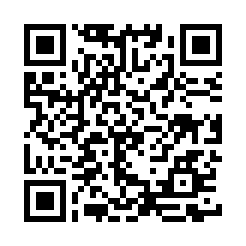 ８．You Tubeの配信について　全競技You Tubeで映像を配信します。https://www.youtube.com/channel/UCYhIymVehB2Jv907ke0yg6Q?view_as=subscriber　　　　９．その他　(１) 選手の保護者を含め、応援・観覧は所定の場所で行ってください。　(２)ゴミは各自で必ず持ち帰ってください。(３)こまめな水分補給を心掛け、熱中症には十分注意をしてください。(４)プールサイドの飲食は禁止します。ただし、サブプールでの水分補給は認めます。(５)貴重品は各団体の責任において管理してください。(６)会場内の設備や備品を破損した場合は、所属団体の責任において弁償する。(７)送迎や駐車場待ちの路上駐車は一般の方の迷惑となりますのでご遠慮ください。(８)５月２８日(大会２日目)は東区民のためのスポーツ大会が開催されるため、9：３０まで東側臨時駐車場には入庫できません。したがいまして、1番奥のブロック(20台程度)しか駐車できませんのであらかじめご承知おきください。